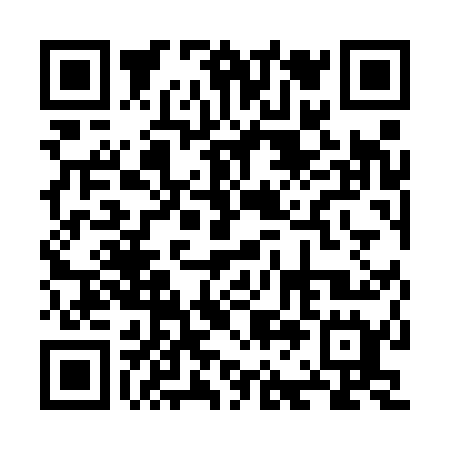 Ramadan times for Cortes da Veiga, PortugalMon 11 Mar 2024 - Wed 10 Apr 2024High Latitude Method: Angle Based RulePrayer Calculation Method: Muslim World LeagueAsar Calculation Method: HanafiPrayer times provided by https://www.salahtimes.comDateDayFajrSuhurSunriseDhuhrAsrIftarMaghribIsha11Mon5:155:156:4612:384:456:316:317:5712Tue5:135:136:4512:384:466:326:327:5913Wed5:115:116:4312:384:476:336:338:0014Thu5:105:106:4112:384:486:356:358:0115Fri5:085:086:4012:374:496:366:368:0216Sat5:065:066:3812:374:496:376:378:0317Sun5:045:046:3612:374:506:386:388:0518Mon5:025:026:3512:364:516:396:398:0619Tue5:015:016:3312:364:526:406:408:0720Wed4:594:596:3112:364:536:416:418:0821Thu4:574:576:3012:364:546:426:428:0922Fri4:554:556:2812:354:546:436:438:1123Sat4:534:536:2612:354:556:446:448:1224Sun4:524:526:2512:354:566:456:458:1325Mon4:504:506:2312:344:576:466:468:1426Tue4:484:486:2112:344:586:486:488:1527Wed4:464:466:2012:344:586:496:498:1728Thu4:444:446:1812:334:596:506:508:1829Fri4:424:426:1612:335:006:516:518:1930Sat4:404:406:1512:335:016:526:528:2131Sun5:385:387:131:336:017:537:539:221Mon5:375:377:111:326:027:547:549:232Tue5:355:357:101:326:037:557:559:243Wed5:335:337:081:326:047:567:569:264Thu5:315:317:061:316:047:577:579:275Fri5:295:297:051:316:057:587:589:286Sat5:275:277:031:316:067:597:599:307Sun5:255:257:011:316:068:008:009:318Mon5:235:237:001:306:078:018:019:329Tue5:215:216:581:306:088:038:039:3410Wed5:195:196:571:306:088:048:049:35